THE LEGEND OF THE GRIČ CANNONZagreb's Gornji grad is home to the Grič cannon, and since 1877 it has informed the people of Zagreb about noon. The Grič cannon is decorated with a legend that it was the bombastic salute that drove the Turks away from Zagreb. The legend starts with the fact that at the end of the sixteenth century, the powerful Turk wanted to conquer the entire Croatian kingdom and came to the "lobby" of Zagreb. The Turkish army led by Hasan Pasha Predojević was carefree because they thought that Zagreb had no way to defend itself since they did not have a cannon and that they would watch helplessly as they conquered the city.The people of Zagreb tried with all their might to deliver as many weapons as possible so that they would not fall "without a shot being fired", and one day, while the carefree Hasan Pasha was enjoying his agam in the tent, they delivered a cannon from Vienna, and exactly at noon, while the cook was serving lunch at on a silver platter, the Grič cannon showed its power. Legend has it that the cannon shocked the Turkish army and Hasan Pasha himself so much that they fled "headlong regardless".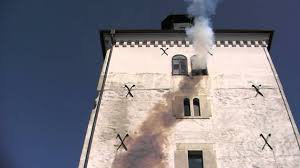 